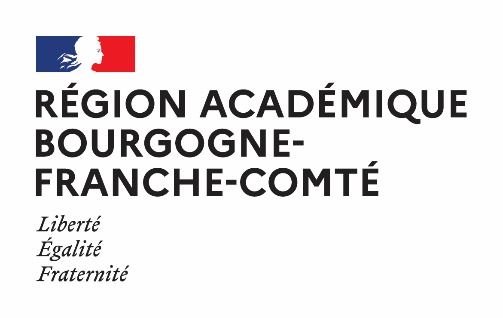 Délégation régionale académique
à la jeunesse, à l’engagement et aux sports
Délégation régionale académique
à la jeunesse, à l’engagement et aux sports
Délégation régionale académique
à la jeunesse, à l’engagement et aux sports
Délégation régionale académique
à la jeunesse, à l’engagement et aux sports
Délégation régionale académique
à la jeunesse, à l’engagement et aux sports
Délégation régionale académique
à la jeunesse, à l’engagement et aux sports
Délégation régionale académique
à la jeunesse, à l’engagement et aux sports
Délégation régionale académique
à la jeunesse, à l’engagement et aux sports
Liste des tuteursListe des tuteursListe des tuteursListe des tuteursListe des tuteursListe des tuteursListe des tuteursListe des tuteursOrganisme de formationOrganisme de formationOrganisme de formationOrganisme de formationDiplômeDiplômeDiplômeDiplômeNomPrénomQualificationsNb. d’années d’expérienceNb. d’années d’expérienceTéléphoneCourrielN° de carte professionnelle d’éducateur sportif